Министерство науки и высшего образования Российской ФедерацииФГБОУ ВО «Государственный институт русского языка им. А.С. Пушкина»XXIII Международная научно-практическая конференция«Кирилло-Мефодиевские чтения»ИНФОРМАЦИОННОЕ ПИСЬМОУважаемые коллеги!24 мая 2022 года Государственный институт русского языка им. А.С. Пушкина проводит XXIII Международную научно-практическую конференцию «Кирилло-Мефодиевские чтения» в дистанционном формате.Цель конференции – укрепление связей между русской культурой и культурами других народов, исследование диалога культур в системе «Запад–Восток»; обмен научным опытом по актуальным вопросам лингвистики, литературоведения, методики преподавания русского языка как иностранного; научное осмысление современных тенденций вузовского и школьного филологического образования.Участники мероприятия: научные работники, преподаватели образовательных организаций высшего образования, колледжей, педагоги школьных образовательных учреждений и дополнительного образования, аспиранты, студенты.ОСНОВНЫЕ ТЕМАТИЧЕСКИЕ НАПРАВЛЕНИЯ КОНФЕРЕНЦИИНаучные направления работы конференции:Диалог культур: языковой аспект взаимодействияМеждисциплинарные исследования русского языкаЛингвокультурология и межкультурная коммуникацияЭстетико-художественное пространство мировой литературыЯзыковая личность и текст в цифровую эпохуРусская литература в цифровую эпохуЦифровая лингводидактика и методика преподавания русского языка как иностранногоБилингвизм и лингвистическая мигрантологияГуманитарное образование в вузе и школеАктуальные проблемы страноведения РоссииВ рамках работы конференции предполагаются:секционные выступления докладчиков по предложенным тематическим направлениям;стендовые доклады (презентации в PowerPoint) в соответствии с тематикой конференции;публикация статей участников конференции.ПРОГРАММНЫЙ КОМИТЕТ КОНФЕРЕНЦИИПрограммный комитет проводит отбор материалов для публикации, формирует программу конференции и издает сборник статей в электронном виде.ПОРЯДОК УЧАСТИЯ В КОНФЕРЕНЦИИ. ПУБЛИКАЦИИКонференция будет проведена в дистанционном формате с использованием платформы Zoom.Ключевые даты:Для участия в конференции и публикации материалов необходимо в срок
до 10 апреля 2022 года зарегистрироваться по ссылке https://contests.pushkininstitute.ru/kmr2022/ и прикрепить текст статьи (объем до 7 страниц).Возможна одна совместная публикация научного руководителя и аспиранта / магистранта / студента.Статьи магистратов / студентов / школьников принимаются к публикации с указанием в начале статьи ФИО, уч. степени, уч. звания научного руководителя автора статьи. Работы публикуются в отдельном сборнике «Язык и культура: взгляд молодых».Участие в конференции бесплатное.Издание электронного сборника статей с включением его в базу данных РИНЦ и присвоением ISBN по материалам конференции «XXIII Кирилло-Мефодиевские чтения» предполагается до/после начала конференции (Правила оформления статей представлены в Приложении).Материалы проверяются на наличие плагиата, уникальность текста статьи должна быть не менее 65%. Статьи, не соответствующие данным требованиям, к рассмотрению не принимаются. Организационный комитет может отказать в публикации автору в том случае, если содержание статьи не соответствует тематике конференции или в статье отсутствует новизна и актуальность.Решение о включении выступления/доклада в повестку секционных заседаний принимает Программный комитет конференции.Оргкомитет до 20 мая 2022 года направляет по электронной почте участникам конференции сформированную программу, а также инструкцию по подключению к конференции.Рассылка сертификатов по электронной почте будет осуществлена после проведения конференции всем участникам, зарегистрировавшимся по вышеуказанной ссылке.КОНТАКТНАЯ ИНФОРМАЦИЯДата проведения: 24 мая 2022 годаКонтактные лица:Лешутина Ирина Анатольевна,зам. декана филологического факультета по наукеkmch2022@pushkin.instituteРегистрация заявок, прием статей и материалов:https://contests.pushkininstitute.ru/kmr2022/Официальная страница конференции на сайте Института: https://www.pushkin.institute/science/konferencii/kirillo-mefodievskiy_festival/kmf_2022.phpПриложениеТРЕБОВАНИЯ К ОФОРМЛЕНИЮ СТАТЬИОбъем текста – до 7 страниц, язык текста – русский, формат файла – rtf (не doc, docx и др.), поля: верхнее и нижнее, левое и правое – , ориентация – книжная, шрифт – Times New Roman, размер шрифта –, выравнивание – по ширине, абзацный отступ – , межстрочное расстояние – 1,5.Перед текстом статьи указываются:при необходимости на первой строке помещаются сведения о финансовой поддержке (если работа выполнена на средства гранта);фамилия, имя и отчество автора (авторов) полностью, место работы (без сокращений в названии, но без указания организационно-правовой формы (ФГБОУ ВО и т. п.)), адрес электронной почты – в верхнем правом углу;название статьи (не прописными буквами) – по центру;аннотация на русском языке до 500 символов (включая пробелы); ключевые слова (4–6 слов).После текста статьи дается перевод на английский язык следующей информации:фамилия и инициалы автора (авторов);место работы (без сокращений, без указания организационно-правовой формы);название статьи (не прописными буквами);аннотация до 500 символов (включая пробелы) ключевые слова (4–6 слов).Пример оформления текста:Примечание. Если все соавторы представляют одну организацию, то ФИО приводятся через запятую (e-mail через точку с запятой); если соавторы представляют разные организации, то информация о каждом авторе (группе соавторов) оформляется отдельно. Порядок следования фамилий соавторов – алфавитный (исключение – группировка соавторов по организациям). Например:Для текстовых выделений используются только курсив и полужирный шрифт. В качестве основных кавычек используются «ёлочки» («/»), внутри цитат используются русские кавычки („ / “). Языковые примеры приводятся курсивом, значение или перевод — курсивом в т. н. марровских кавычках (‘/’). Запрещается использовать знаки пробела и табуляции для оформления абзацного отступа. Не допускаются надстрочные и подстрочные символы,  колонтитулы, расстановка номеров страниц. Все иллюстрации и таблицы должны быть озаглавлены и пронумерованы.В тексте работы при цитировании или упоминании издания должны иметься отсылки к списку литературы. В отсылках указывается порядковый номер, под которым обозначено издание-источник в списке литературы. После цитаты дается отсылка к списку использованной литературы с обязательным указанием на страницу, на которой находится процитированный фрагмент текста. Пример: [2, с. 15].Сноски в статьях не допускаются.Обращаем ваше внимание, что иллюстрации (картинки, рисунки, таблицы и т.п.) в тексте статьи возможны только по крайней необходимости, но не более 3-х информативных и хорошего качества.Примеры оформления списка литературы:Литература1. Всеволодова М.В. Употребление полных и кратких прилагательных // Русский язык за рубежом. – 1971. – № 3. – С. 55–57.2. Дорофеева Т.М. Обязательная синтаксическая сочетаемость глагола в современном русском языке: дис. … канд. филол. наук. – Москва, 1974. – 301 c.3. Иванов И.И. Название монографии / науч. ред. А.П. Петров. – Москва : Наука, 2012. – 250 с.4. Bennett M. A Developmental Approach to Training Intercultural Sensitivity // International Journal of Intercultural Relations. – 1986. – Vol. 10. № 2.5. Howatt A.P.R., Widdowson H.G. A History of English Language Teaching. – Oxford, 2004. – 200 p.ВНИМАНИЕ!Статьи, оформление которых не соответствует указанным требованиям,приниматься не будут.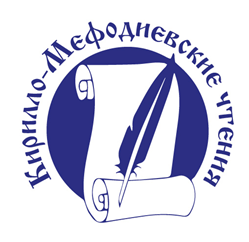 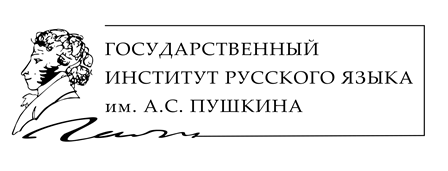 Русецкая М.Н.председатель программного комитета, ректор ФГБОУ ВО «Гос. ИРЯ им. А.С. Пушкина»Осадчий М.А.Азимов Э.Г.зам. председателя программного комитета, проректор по наукепрофессор кафедры методики преподавания русского языка как иностранногоЖукова А.Г.зав. кафедрой русской словесности и межкультурной коммуникацииКарасик В.И.профессор кафедры общего и русского языкознанияКитанина Э.А.зав. кафедрой общего и русского языкознанияЛеонов И.С.зам. декана филологического факультета по учебной и воспитательной работеЛешутина И.А.зам. декана филологического факультета по научной работеПашков А.В.зав. кафедрой мировой литературыСоломонова А.А.декан филологического факультетаХалеева О.Н.зав. кафедрой методики преподавания русского языка как иностранногоХехтель А.С.директор департамента научной деятельностиЧернышева Е.Н.зав. кафедрой социально-гуманитарных дисциплинЧистова Е.В.начальник отдела координации научной деятельностиЩербаков А.В.научный руководитель центра исследований медиакоммуникацийРабота выполнена при финансовой поддержке РГНФ, проект 000-000Фамилия Имя Отчество автора (TimesNewRoman, жирный, 12pt кегль)Место работы автора (-ов): (Times New Roman, 10pt кегль)E-mail: (Times New Roman, 10pt кегль)Название (Times New Roman, жирный, 14pt кегль)Работа выполнена под руководством….. (ФИО, уч. степень, уч. звание научного руководителя / учителя) – для школьников, студентов, магистрантов.Аннотация на русском языке (TimesNewRoman, 10ptкегль)Ключевые слова: ключевые слова на русском языке (Times New Roman, 10pt кегль)Основной текст: (гарнитура Times New Roman, кегль 12pt, междустрочный интервал – 1,5, абзацный отступ – , выравнивание по ширине).Фамилия, инициалы автора на английском языке (TimesNewRoman, 10ptкегль)Место работы автора на английском языке (TimesNewRoman, курсив, 10ptкегль)Название статьи на английском языке(TimesNewRoman, жирный, 10ptкегль)Аннотация на английском языке (TimesNewRoman, 10pt кегль)Keywords: ключевые слова на английском языке (TimesNewRoman, 10pt кегль)Иванов Иван Иванович, 
Петров Петр Петрович,
Сидоров Сидор СидоровичМосковский государственный университет им. М. В. Ломоносоваivanov@msu.ru; petrov@msu.ru; sidorov@msu.ruИванов Иван Иванович, 
Сидоров Сидор СидоровичМосковский государственный университет им. М. В. Ломоносоваivanov@msu.ru; sidorov@msu.ruПетров Петр ПетровичСанкт-Петербургский 
государственный университетpetrov@spbu.ru